MENCHIE	Email- ID: menchie.376510@2freemail.com 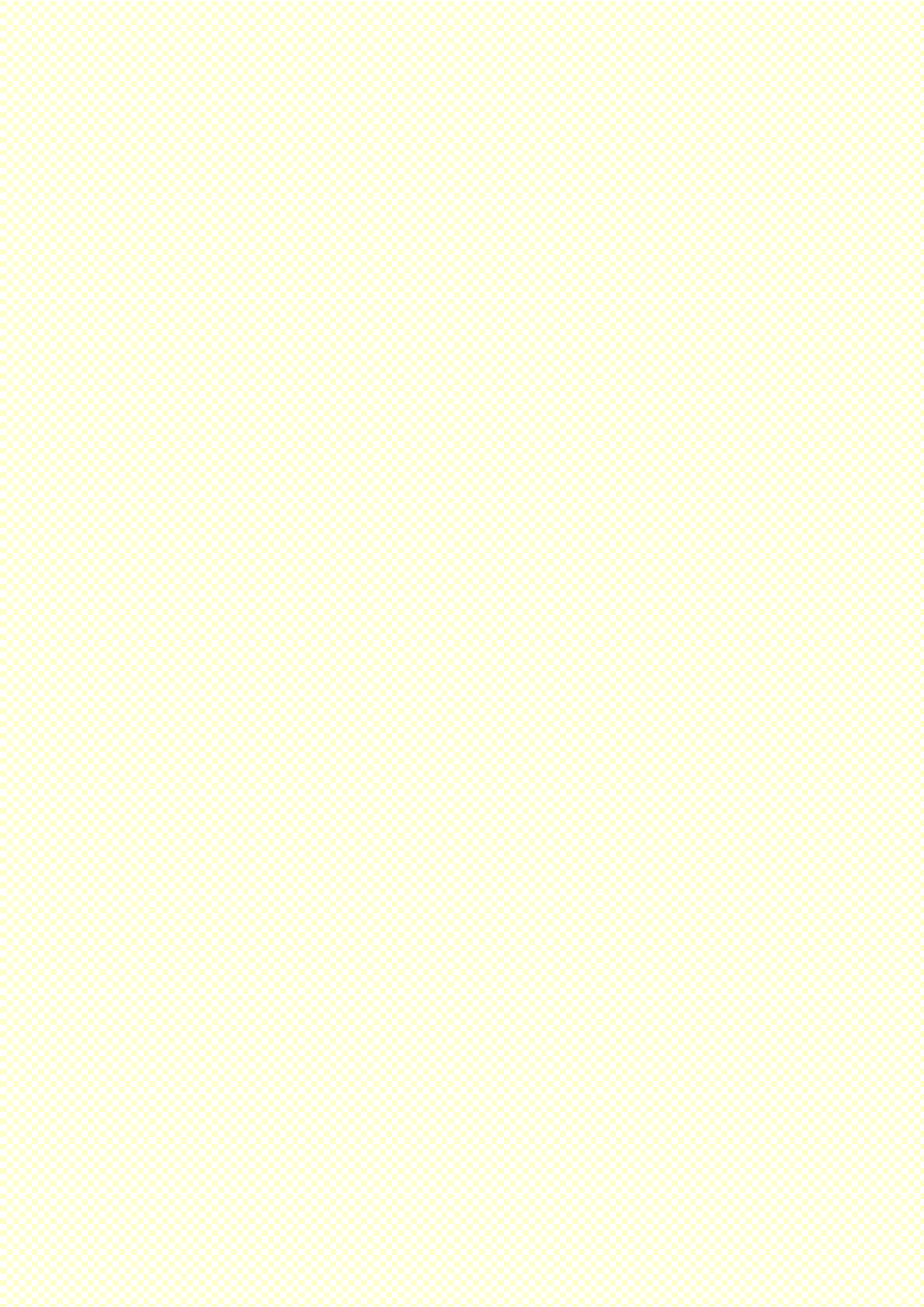 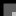 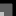 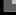 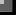 Mobile: +971 505891826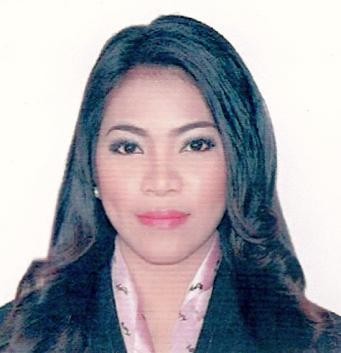 1ELIOTEC L.L.C (Partner of WAREMA International GmbH, Germany)                                                             FRONT DESK SECRETARY/ADMIN ASSISTANT December 2015-April 2017United Arab EmiratesRESPONSIBILITIES:Greet visitors and employees courteously and cater for their special request, Needs and complaints.Managed receptionist area, including greeting visitors and responding to Telephone and in-person request for information.Answer incoming telephone calls; operate multi-line telephone system.Handle all media and public relations inquiries.Maintain the front desk and reception area in a neat and organized fashion.Made copies, sent faxes, and handled all outgoing correspondence.Manage a variety of customer service and administrative tasks and purchasing Products.Utilize a variety of databases and applications to verify applicant information Prepare incoming and outgoing mail and packages.Order, receive and maintain office supplies.Responsible to make a call’s and mail on behalf of managers to communicate Information to customers to schedule appointments or to follow up on inquiries.Responsible to manage customers files, all employees files and all important Documents in an office (keeping files in a proper order and using a local filling System for easy storage and retrieval are keys to successful files)Received and distributed faxes and mail in a timely manner.DUBAI INTERNATIONAL (DUBAI AIRPORT)RECEPTIONIST March 2015 to December 2015United Arab EmiratesRESPONSIBILITIESAnswer incoming calls and assist with confirmations, room need requests, and queries.Explain hotel products, service and other information about the hotel and airport as requested.Greet guests warmly and perform registration procedures.Provide guests with appropriate room assignments, room keys, directions to the rooms, while up-selling when appropriate.Verify and securing payment for stay including incidental costs by obtaining credit or debit information.Assist guests with issues and complaints, with empathy and a focus on guest satisfaction. Use Duty Manager support when necessary.Post charges to guest accounts as designated.Facilitate guest departures providing accurate statements and ensuring guest satisfaction and collecting all payments due.2EDUCATION:HOTEL AND RESTAURANT SERVICESTHE UNIVERSITY OF MANILAAGE & DOB:	23,31ST OCT, 1993.SEX:	FEMALENATIONALITY:	FILIPINOMARITAL STATUS:	SINGLEVISA STATUS:	ON EMPLOYMENT VISALANGUAGES:	ENGLISH, FILIPINOI hereby declare that information furnished above is true and correct to the best of my Knowledge And belief.MENCHIE 3